Paper Towels, Pool Balls ChallengeEngineering Design Process Notebook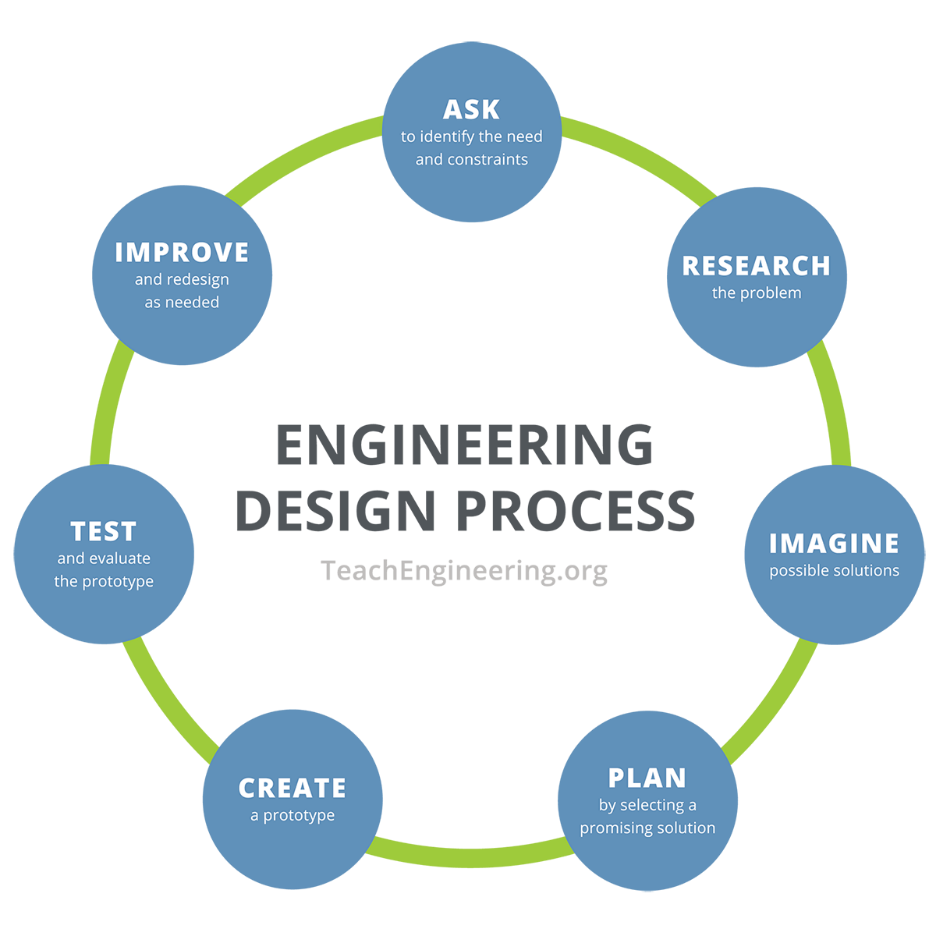 Identify the problem List the problem constraints








Brainstorm/create possible solutions as a group.  List ALL ideas in the group and include sketches.  Attach additional paper if necessary.







Plan a solution. Based on the brainstormed ideas, choose one solution as a group. Describe the chosen solution and list as many details as possible. 

Collaboration. Write down any ideas you gained from conversing with the other groups.Update your brainstormed solution. Describe what changes you made. Create your planned solution. Keep track of what is working, what is not working, and any design changes that needed to be made.













Evaluate your prototype. What worked? What didn’t work?










Improve the design as needed.  Discuss as a group what you would change if you had the time to redesign.